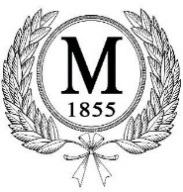 Town of Mason12157 Main StreetMason TN 38049901-294-3525 Phone901-294-2307 FaxUtility Clerk Job DescriptionsGreets the public in person or via telephone, responding to questions and requests and referring complex issues to the appropriate person, giving directions, and taking messages where appropriateWork as a cashier receiving utility payments, balancing cash drawer daily. Balances and posts daily receipts for accounts receivable and prepares daily bank deposits; reconciles deposits with computer printout.Process and maintain changes in customer names, addresses, account status or meter locations from work orders. Collects water and sewer bills, City taxes, City fines and other payments to the City and posts to proper accounts.Assists City Court Clerk with entering and processing fines.Respond to requests for information from the public and other municipalities.Answers telephone calls and responds to complaints.Performs various clerical tasks i.e., mailing tax statements, monthly bills, and completing purchase ordersPerform general office duties such as typing and proofreading correspondence, distributing and filing official forms.Collaborate with other staff to assist in the development and implementation of goals, objectives, policies and priorities.Performs related duties as required.Knowledge of modern office practices, procedures and equipment.Ability to type accurately, keep records and perform routine clerical tasks.Knowledge of business telephone manners and techniques.Ability to converse plainly and directly in a courteous and friendly manner with hostile and uncooperative citizens and assist with resolution of their problems.Ability to establish and maintain effective working relationships with the public, City Officials and employees. Ability to follow oral and written instructions and to organize and plan work independently.Check voice messages.Emmit D. Gooden, Mayor                                     egooden@townofmasontn.org